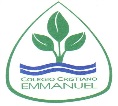 Colegio Cristiano EmmanuelAsesoría Técnica Pedagógica 2020.EVALUACIÓN FINAL DEL PLAN PREVENTIVOAsignatura: Ciencias NaturalesNombre del docente:  Javiera SanchoCursoFechaTemario o Trabajo Final2°Inicio: Semana 7(30 - 04 de diciembre)Plazo máximo entrega video y acordeón:Lunes 7 de diciembre hasta las 18.00 pm.Nombre de la Unidad:	El cuerpo humano.2°Inicio: Semana 7(30 - 04 de diciembre)Plazo máximo entrega video y acordeón:Lunes 7 de diciembre hasta las 18.00 pm.Contenido: función de los órganos y músculos en el cuerpo humano.Realización de libro acordeón y explicación oral.2°Inicio: Semana 7(30 - 04 de diciembre)Plazo máximo entrega video y acordeón:Lunes 7 de diciembre hasta las 18.00 pm.Modalidad Evaluativa: Pauta de evaluación trabajo cuerpo humano.Otros:Tía Heidy envió pauta de evaluación para estar en conocimiento de los indicadores previo a la entrega, además realizará acompañamiento durante el proceso.*Esta actividad tiene un 30% de la nota final y será promediada con los buzones de semanas anteriores (páginas libro Aptus, 70%).